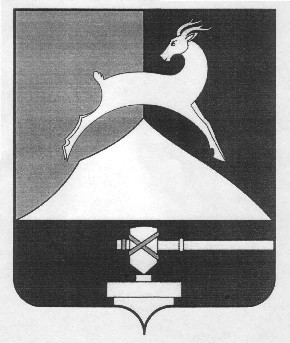 Администрация Усть-Катавского городского округаЧелябинской областиПОСТАНОВЛЕНИЕОт   03.07.2018 г.          				                                                        № 994О внесении изменений в постановление администрации Усть-Катавского городского округа от 30.04.2015 № 555 «Об образовании комиссии по соблюдению требований к служебному поведению муниципальных служащих Усть-Катавского городского округа и урегулированию конфликта интересов»В соответствии с Федеральным законом «Об общих принципах организации местного самоуправления в Российской Федерации», руководствуясь Уставом Усть-Катавского городского округа, решением Собрания депутатов Усть-Катавского городского округа от 27.03.2015 г. № 33 «Об утверждении Положения о комиссии по соблюдению требования к служебному поведению муниципальных служащих Усть-Катавского городского округа и урегулированию конфликта интересов»,администрация Усть-Катавского городского округа ПОСТАНОВЛЯЕТ:1. Внести в постановление администрации Усть-Катавского городского округа от 30.04.2015 № 555 «Об образовании комиссии по соблюдению требований к служебному поведению муниципальных служащих Усть-Катавского городского округа и урегулированию конфликта интересов» следующие изменения: 1.1. в составе комиссии по соблюдению требований к служебному поведению муниципальных служащих слова «Денисова Е.С.» заменить на слова «Фоменков Е.В.».2. Общему отделу администрации Усть-Катавского городского округа (О.Л. Толоконникова) разместить настоящее постановление на сайте администрации Усть-Катавского городского округа www.ukgo.su.3. Контроль исполнения настоящего постановления возложить на первого заместителя главы Усть-Катавского городского округа по вопросам социально-культурной политике, охране здоровья С.Н. Пульдяева.Глава Усть-Катавского городского округа               С.Д. Семков